 Об утверждении графика приема граждан главой Бойкопонурского сельского поселения Калининского района, заместителем главы и начальником общего отдела администрации Бойкопонурского сельского поселения Калининского района на 2018 годВ соответствии с Уставом Бойкопонурского сельского поселения Калининского района, постановлением администрации Бойкопонурского сельского поселения Калининского района от 07.10.2013г. № 115  «Об утверждении Порядка работы с обращениями граждан в администрации Бойкопонурского  сельского поселения Калининского района»:1. Утвердить график приема граждан главой Бойкопонурского сельского поселения Калининского района, заместителем главы и начальником общего отдела администрации Бойкопонурского сельского поселения Калининского района на 2018 год согласно приложению.2. Контроль  за выполнением настоящего распоряжения оставляю за собой.3. Распоряжение вступает  в силу со дня его обнародования.Глава Бойкопонурского сельского поселения Калининского района                                                                                 И.А. Голев                                                                                          ПРИЛОЖЕНИЕ                                                                                 УТВЕРЖДЕН 						        распоряжением администрации 							   Бойкопонурского сельского поселения 								     Калининского района от                                                                          14.12.2017г.  №  90-рГрафик приема граждан главой Бойкопонурскогосельского поселения Калининского района,заместителем главы и начальником общего отдела администрации Бойкопонурского сельского поселения   Калининского района на 2018 годНачальник общего отделаБойкопонурского  сельского поселения Калининского района							З.А. Каспарайтис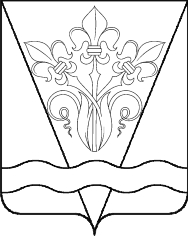 АДМИНИСТРАЦИЯ БОЙКОПОНУРСКОГО СЕЛЬСКОГО ПОСЕЛЕНИЯ КАЛИНИНСКОГО РАЙОНААДМИНИСТРАЦИЯ БОЙКОПОНУРСКОГО СЕЛЬСКОГО ПОСЕЛЕНИЯ КАЛИНИНСКОГО РАЙОНААДМИНИСТРАЦИЯ БОЙКОПОНУРСКОГО СЕЛЬСКОГО ПОСЕЛЕНИЯ КАЛИНИНСКОГО РАЙОНААДМИНИСТРАЦИЯ БОЙКОПОНУРСКОГО СЕЛЬСКОГО ПОСЕЛЕНИЯ КАЛИНИНСКОГО РАЙОНААДМИНИСТРАЦИЯ БОЙКОПОНУРСКОГО СЕЛЬСКОГО ПОСЕЛЕНИЯ КАЛИНИНСКОГО РАЙОНААДМИНИСТРАЦИЯ БОЙКОПОНУРСКОГО СЕЛЬСКОГО ПОСЕЛЕНИЯ КАЛИНИНСКОГО РАЙОНААДМИНИСТРАЦИЯ БОЙКОПОНУРСКОГО СЕЛЬСКОГО ПОСЕЛЕНИЯ КАЛИНИНСКОГО РАЙОНАРАСПОРЯЖЕНИЕРАСПОРЯЖЕНИЕРАСПОРЯЖЕНИЕРАСПОРЯЖЕНИЕРАСПОРЯЖЕНИЕРАСПОРЯЖЕНИЕРАСПОРЯЖЕНИЕРАСПОРЯЖЕНИЕот      14.12.2017№   90-р  хутор Бойкопонурахутор Бойкопонурахутор Бойкопонурахутор Бойкопонурахутор Бойкопонурахутор Бойкопонурахутор Бойкопонурахутор БойкопонураГолев Игорь Анатольевич, глава Бойкопонурского  сельского поселения Калининского районапонедельник:личный прием с 08.00 до 12.00 часов;вторник:личный прием с 09.00 до 12.00 часов;«прямая линия» с 17.00 до 18.00 часовБрежнев Алексей Викторович, заместитель главы Бойкопонурского  сельского поселения Калининского районаКаспарайтис Зинаида Артуровна,начальник общего отдела администрации Бойкопонурского сельского поселения Калининского районапятница: личный приемс 08.00 до 12.00 часовпонедельник, вторник, среда:личный прием с 08.00 до 12.00 часов;